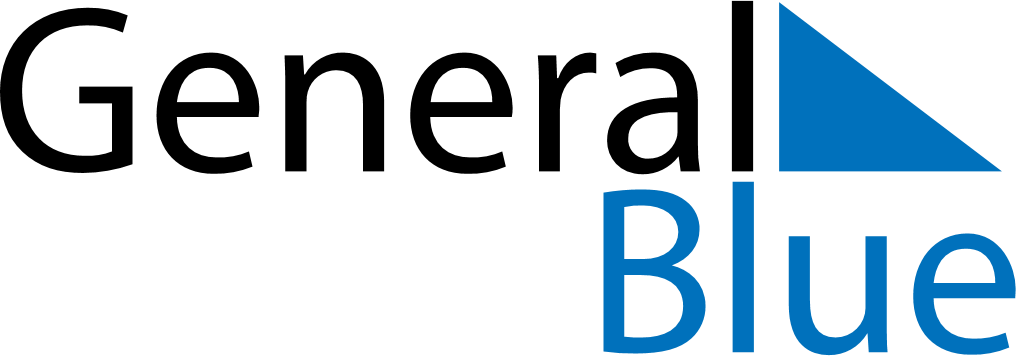 September 2024September 2024September 2024September 2024JapanJapanJapanMondayTuesdayWednesdayThursdayFridaySaturdaySaturdaySunday1234567789101112131414151617181920212122Respect-for-the-Aged DayAutumnal Equinox Day2324252627282829Autumnal Equinox Day (substitute day)30